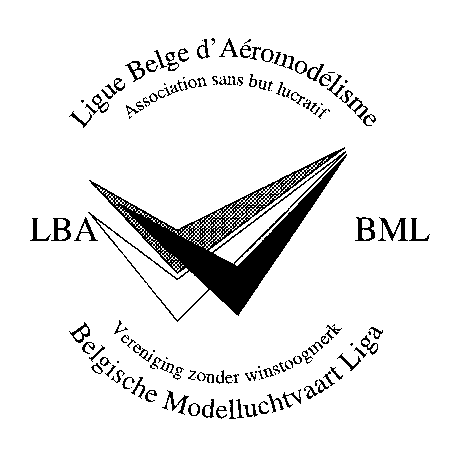 BML - LBAVERGADERING per videoconferentie van de SPORTCOMMISSIE van 24 maart 2021Aanwezig : Herzog Robert (Voorzitter), Halleux Paulette (F3B), Geneviève Awouters (F3B), Van de Keere Inge (F3A), Liber Robert (F2), Frédéric Belche (F3K), David Liber (F2), Augustin Goddet (F4C), Hugo Verlinde (voorzitter BML), Patrick Mertens (invité), Luc Peel (TM F2), Rudy Van Cauwenberg (F5J), Steven De Weerdt (F3K),Rudi Marien (TM F3K)Afwezig : Jean-Luc Dufour (F5J), Wim Reynders (F4C), Jean-Yves Castermans (F3A), Dominique Butera (F9U), Vanderschelde Guy (F3C), Jo Diercks (F3N), De Prins Timen (F3M), Dieter Beckers (F5B)Robert stelt Hugo Verlinde voor als de nieuwe voorzitter van de BML en Patrick Mertens die zich kandidaat beheerder stelde voor de AAM en de LBML maar niet verkozen werd. Hij heeft gereageerd op de oproep van Robert Herzog om te helpen bij de sportcommissie wanneer dat gepast is, aangezien Robert jarenlang het SC-voorzitterschap op zich heeft genomen aftreden. Patrick heeft veel ervaring in alle categorieën modelvliegtuigen, full-size zweefvliegtuigen en in de ULM wereld.Goedkeuring sportprogrammas  2021F2B : E-mail adres van Luc Peel : l.pele@hotmail.comF3A : volledige kalender, moeilijkheden in de contacten met de clubs (vooral MCH – email van verantwoordelijken worden op scherm vertoont) en de juryleden. Geen kampioenschap F3A FAIF3B : OK, WK F3B uitgesteld naar volgend jaarF3C : 1 Belgische wedstrijd en 3 internationale wedstrijdenF3D: Onze sterren waren van plan om naar de VS te gaan, kampioenschap uitgesteldF3K: 6 wedstrijden gepland maar de wedstrijd van 18 april wordt uitgesteld of geannuleerd.F3M: De Prins nam de coördinatie van de sectie over. Sectie F3M moet haar sectierapport nog inleveren;F3N: geen sectie meerF3P: Ignace Pawlenko reageert niet langer op Robert’s uitnodigingenF3Q: Coördinator: Etienne Belluz, sportdirecteur AAM, Marie-Claire FrizéeF4C: geen sectierapport in officiële vorm. Alleen de data worden vermeld. Augustin zal Wim vragen om het rapport door te sturen.F5B: hetzelfde personeel.F5J: de eerste wedstrijd vindt plaats in april. Het zal moeten worden geannuleerd of uitgesteld.F9U: geen kampioenschap, activiteit op Vlaams regionaal niveau.555: ok, geen FAI-kampioenschapSAM :  5 wedstrijden dit jaar. We weten nog niet of er een Eurosam zal zijnJaarlijkse vergadering CIAMDe plenaire vergadering vindt plaats via videoconferentie op 8 mei.Voor de verschillende sportafdelingen zullen in de weken voorafgaand aan deze datum voorbereidende virtuele technische bijeenkomsten plaatsvinden. Voor elk van deze bijeenkomsten moet Robert een persoon aanwijzen. Deze zullen persoonlijk worden uitgenodigd op hun respectievelijke bijeenkomsten. De afgevaardigden zijn: : F2 : Robert Liber en David LiberF3 A : Peter DewulfSoaring :  F3B F3G Denis Duchesne, Paulette Halleux, F3K : Steven De WeerdtF3D: Wim LentjesF4C: Wim ReyndersF5B : Willy VerschorenF5J : Rudy Van Cauwenberg, Jean Luc DufourBelgische standpunten ten aanzien van de CIAM-agenda –De commissie overloopt de agenda voor voorstellen van algemeen belang.Voor de andere technische punten wachten we de resultaten van de technische vergaderingen af. Een nieuwe vergadering van onze sportcommissie zal plaatsvinden na de technische vergaderingen, begin mei (5 mei) om te beslissen over de Belgische standpunten op basis van de resultaten van de virtuele technische bijeenkomsten en onze eigen opvattingen. Alle experts moeten Robert begin mei hun standpunt over de punten op de agenda die relevant zijn doorsturen.Voorbereiding van onze teams op het jaar 2021De administratieve en financiële aspecten van de teams op BML-niveau worden voortaan aangestuurd door Pascal Den Haese <pdh@ping.be> die Paulette Halleux opvolgt. Team sidiatie procedures zijn te vinden op de website van de BML:https://www.belairmodels.be/sport/support-for-team-managers/procedutes-for-tm-pilots-and-helpers-subsidiesF2: 9-14 augustus, Polen, Wloclawek: 1 AAM-piloot in F2B, twee VML-piloten in F2D, waaronder een dame, een teammanager. Het "voorlopig deelnameformulier" is naar de organisator gestuurd. Het "definitieve inschrijvingsformulier" en de betalingen moeten uiterlijk op 15 mei zijn gedaan. Er is een voorlopige begroting opgemaakt.F5B: 12-19 september, Bulgarije, Dupnitsa, 3 VML-piloten en een teammanager. Het "voorlopig deelnameformulier" is naar de organisator gestuurd. Het "definitieve inschrijvingsformulier" en de betalingen moeten uiterlijk op 15 juni zijn gedaan. Er is een voorlopige begroting opgemaakt.F3C: 30 juli - 7 augustus, Roemenië, Brasov, 1 VML-piloot als hij kan aantonen dat hij selectiepunten heeft  gehaald. Het "voorlopig deelnameformulier" moet uiterlijk 30 april naar de organisator worden gestuurd. Het "definitieve inschrijvingsformulier" en de betalingen moeten uiterlijk op 31 mei zijn gedaan.F3K: 8-14 augustus, Slowakije, Tekovský Hrádok. TM: Rudy Marien. Het "voorlopig deelnameformulier" moet uiterlijk 30 april naar de organisator worden gestuurd. Het "definitieve inschrijvingsformulier" en de betalingen moeten uiterlijk op 30 juni zijn gedaanF3D: USA, uitgesteld in 2022Meerdere deelnemers betreuren het einde van de subsidiëring van piloten en helpers door de AAM. Dit wordt vermeld in hun rapport van de kampioenschappen.Communicatie van de sportrubrieken op de LBA-website, www.belairmodels.beMoet in elke sectie verschijnen:• Sportkalender van de sectie,• Sectierapport (en)• Wedstrijdresultaten• Sectie contacten• Link naar een specifieke site, indien van toepassingElke persoon "verantwoordelijk voor communicatie" heeft gepersonaliseerde toegang tot de site met een login en een wachtwoord om toegang te krijgen tot het gedeelte van de site dat gelinkt is aan zijn eigen sectie. Deze person wordt dan gevraagd om de site aan te vullen en te wijzigen. Indien nodig, contact met Robert.DiversRobert Liber merkte op dat de grootte van de gedrukte FAI licentie afhankelijk is van de software die gebruikt wordt om het bestand te openen. Het is beter om Adobe Acrobat DC te gebruiken.De vergadering eindigt om 21.45 uur.Volgende bijeenkomst 5 meiPaulette HalleuxVerslaggeverVertaling: Dieter Beckers